PROGRAMA DE DISCIPLINAANEXOSFUNDAÇÃO UNIVERSIDADE FEDERAL DE RONDONIANÚCLEO DE SAÚDEDEPARTAMENTO DE ENFERMAGEMANEXO A- FICHA DE AVALIAÇÃO DO SEMINÁRIOSeminário:Disciplina: FUNDAMENTOS E PRÁTICA PARA O CUIDADO DE ENFERMAGEM ITema:_____________________________________________________________Nome dos (a) alunos: _________________________________________________Início: _____________Término: __________Data: _____________Pontuação Obtida: ________________________Objetivo: Avaliar o desempenho do acadêmico  no desenvolvimento de competências e habilidades no que se refere à pesquisa, à autonomia na busca de conhecimento, ao trabalho em grupo, a comunicação e o posicionamento crítico/reflexivo durante o seminário.Considerações/Apresentação: _________________________________________________________________________________________________________________________________________________________________________________________________________________________________________________________________________________________________________________________________________________________________________________________________________________________________________Docente responsavel: _________________________________________________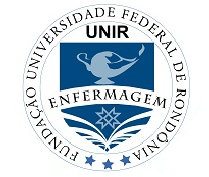 FUNDAÇÃO UNIVERSIDADE FEDERAL DE RONDÔNIADEPARTAMENTO DE ENFERMAGEMRenovação de Reconhecimento: Portaria n.º 1, de 6 de janeiro de 2012E-mail: denf@unir.brCampus Porto Velho/RO. BR 364, km 9,5. CEP 78.900.000. Fone (69) 2182-2113Disciplina: História e Introdução à EnfermagemCódigo: DAE00557N. de alunos: Carga horária: 60Teoria:  40hTeórico-Prático: 20hPré-requisitos: Créditos:T: 2P: 1Docente: Jackeline Felix de SouzaTurma: 33Período:2°Semestre Letivo: 2022/2Semestre de Ensino: 2023/1EmentaEvolução da prática de enfermagem no contexto histórico, político e social. Teorias de Enfermagem e  Sistematização da Assistência de Enfermagem, baseada em pressupostos teóricos. Mostra os diversos órgãos que respalda a legalidade e contribuem para o desenvolvimento científico da enfermagem.Objetivos EspecíficosPossibilitar ao acadêmico um processo crítico e reflexivo sobre a Enfermagem desde os primórdios até o desenvolvimento como profissão e ciência, num contexto político, socioeconômico e cultural;Possibilitar a compreensão das teorias de enfermagem como subsídio para a prática de enfermagem;Conhecer os determinantes sociais, políticos e econômicos que influenciaram na implantação da enfermagem moderna no Brasil.Conteúdo ProgramáticoUnidade I- Aspectos históricos do cuidadoO cuidar nas civilizações antigas;Noção de cuidado na enfermagem;Unidade II- Enfermagem como profissão2.1 Enfermagem moderna: Florence Nightingale e sua contribuição para a enfermagemUnidade III- Enfermagem no Brasil3.1 Primeiras escolas de enfermagem;3.2 Enfermagem contemporânea e os órgãos de classe;3.3 Primordios da psiquiatria;Unidade IV- Tradições e simbologias da enfermagemSimbologia aplicada à enfermagem;História da Enfermagem no contexto regional;Unidade V- Teorias da enfermagemPrincipais teorias da enfermagem;História do Processo de Enfermagem e da Sistematização da Assistência de EnfermagemMÉTODOS DE ENSINO-APRENDIZAGEM:Dinâmica em grupo para apresentação e entrosamento com a turma;Leituras e discussão em grupo;Interpretação de textos, imagens, filmes relacionados ao conteúdo da disciplina;Elaboração individual e em grupo;Aula expositiva dialogadaPROCEDIMENTOS DE AVALIAÇÃO  AVALIAÇÃO SOMATIVASerão realizadas duas avaliações teóricas (AT) valendo 10 pontos cada uma.Apresentação de seminário (AS) sobre teorias da enfermagem (atividade em grupo): 10 pontos. Serão constituídos grupos de acadêmicos de até 5 pessoas. Cada grupo terá 20 minutos para apresentação oral; a docente fará suas considerações e questionamentos em 10 minutos. Os seminários serão desenvolvidos por meio de apresentação oral dos temas propostos a cada grupo devendo envolver revisão de literatura atualizada e demais critérios apresentados no anexo A.  Será avaliado a capacidade de interação e debate na apresentação de outros grupos. A apresentação oral deverá ser estruturada com introdução, objetivo, metodologia utilizada, desenvolvimento dos conteúdos, aplicabilidade na prática ou relato de experiência, avaliação do grupo, contribuições do grupo/considerações finais e referências (ABNT).                MF= AT1+ AT2 + AS         ___________________                           3*Observação: frequência e assiduidade mínimas para aprovação na disciplina é de 75% da carga horária total da disciplina, de acordo com a Resolução n.338/CONSEA/2021. Nota mínima para aprovação: 6,0 (seis pontos)CARGA HORÁRIA DOCENTE: 60 h/ 3 h semanaisBibliografiaBIBLIOGRAFIA BÁSICA  GEOVANINI, T. et al. História da enfermagem: versões e interpretações. 3. ed. Rio de Janeiro: REVINTER, 2010.MCEWEN MELAINE, W. E. M. Bases teóricas da enfermagem. 4. ed ed.Artmed. Porto Alegre: [s.n.]. 2016.OGUISSO, T. Trajetória histórica e legal da enfermagem. 2. ed. Bauberi-SP: Manole, 2007.PORTO, F.; AMORIM, W. História da enfermagem brasileira: lutas, ritos e emblemas. 2. ed. São Caetano do Sul-SP: Yendis Editora, 2013.CARRARO, T. Enfermagem e assistência: resgatando Florence Nighingale.  Goiânia: AB Editora, 1997.GEORGE, J. B. Teorias de enfermagem: os fundamentos à prática profissional. 4. ed. Porto Alegre: Artmed, 2000.HORTA, W. A. Processo de enfermagem. São Paulo: EPU, 1979.BIBLIOGRAFIA COMPLEMENTAR  ALFARO-LEFEVRE, R. Aplicação do processo de enfermagem: um guia passo a passo. 4. ed. Porto Alegre: Artmed, 2000.COSTA, R. et al. O legado de florence nightingale : uma viagem no tempo. v. 18, n. 4, p. 661–669, 2008. GONZALES, R. M.; BECK, C. C.; DENARDIN, M. de L. Cenários de cuidado: aplicação de teorias de enfermagem. Santa Maria: Pallotti, 1999. ITAYRA, M.; SOUZA, C. DE. Uniforme como signo de uma nova identidade de enfermeira no Brasil (1923-1931). v. 18, n. 1, p. 112–121, 2014. LEOPARDI, M. T. Teorias de enfermagem: instrumentos para a prática.  Florianópolis: Papa Livros, 1999.LOPES, L. M. M.; SANTOS, S. M. P. Florence Nightingale: apontamentos sobre a fundadora da enfermagem moderna. Revista de Enfermagem Referência, III Série, n. 2, dez. 2010.PADILHA, M.I; KUHNEM, A.E; FERREIRA, A.C. Enfermagem: história de uma profissão. 3. Difusão. 2020PIRES, D. A enfermagem enquanto disciplina, profissão e trabalho. Rev. Bras. Enferm., v. 62, n. 5, p. 739-744, 2009.RN, T. F.; SMITH, K.; ED, J. L. M. Nursing history as philosophy — towards a critical history of nursing. p. 1–11, 2018. WALDOW, V. R. Cuidar: expressão humanizadora da enfermagem. 3. ed. Petrópolis-RJ: Vozes, 2010.WALDOW, V. R. Atualização do cuidar. Aquichan Chía, Colombia, v. 8, n. 1, p. 85-96, abr. 2008.DOMÍNIOSCRITÉRIOSPontuaçãoAVALIAÇÃO PROFESSORAFETIVOPSICOMOTORPontualidade na apresentação do seminário e cumprimento do tempo previsto (20 minutos)0,5AFETIVOPSICOMOTORApresenta postura ética diante do seminário1AFETIVOPSICOMOTORHabilidade em organizar a apresentação em sequência (introdução, objetivos, desenvolvimento e conclusão, referências) utilizando recursos audiovisuais e de multimídia.1AFETIVOPSICOMOTORHabilidade de síntese e de reconhecer pontos chaves do assunto1AFETIVOPSICOMOTORApresentação de senso crítico diante das discussões (na participação da apresentação dos outros grupos)1Habilidade em comunicar de forma escrita dentro dos padrões formais da língua portuguesa, com coerência e coesão. 1   COGNITIVO Utilização de fontes confiáveis e atuais1   COGNITIVO Utilização adequada das normas da ABNT 0,5   COGNITIVO Criatividade e interação com os ouvintes1   COGNITIVO Coerência no raciocínio e na argumentação1   COGNITIVO Demonstra capacidade de resposta e discussão pautada em evidências científicas1TOTALTOTAL